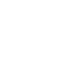 НОВООДЕСЬКА МІСЬКА РАДАМИКОЛАЇВСЬКОЇ ОБЛАСТІ  ВИКОНАВЧИЙ КОМІТЕТР І Ш Е Н Н Я      03 грудня 2021                           м. Нова Одеса                                   №  214Про затвердження переліку місць для розміщення сезонної виносноїторгівлі до новорічних свят на території міста Нова ОдесаКеруючись статтями 30 Закону України «Про місцеве самоврядування в Україні», відповідно до статті 10 Закону України «Про благоустрій населених пунктів», статті 39 Закону України «Про забезпечення санітарного та епідемічного благополуччя населення», розглянувши звернення комунального підприємства «Правопорядок», з метою впорядкування на території міста Нова Одеса місць  розміщення об’єктів сезонної виносної торгівлі, виконавчий комітет міської радиВИРІШИВ :Затвердити перелік місць для розміщення об’єктів сезонної виносної торгівлі до новорічних свят ялинками та ялинковими прикрасами на території міста Нова Одеса, згідно з додатком На комунальне підприємство «Правопорядок» покласти обов’язки з організації сезонної виносної торгівлі до новорічних свят на території міста Нова Одеса лише в місцях, затверджених пунктом 1 даного рішенняРекомендувати суб’єктам підприємницької діяльності неухильно дотримуватися Правил роздрібної торгівлі непродовольчими товарами та Правил благоустрою на  території міста Нова Одеса та села Криворіжжя. Контроль за виконанням даного рішення покласти на заступника міського голови Злу С.Л.Міський голова                         		                                   Олександр ПОЛЯКОВДодаток                                                                                          ЗАТВЕРДЖЕНО							              рішення виконавчого комітету                                                                                          Новоодеської міської ради							              від 03.12. 2021 року № 214Перелік місць для розміщення об’єктів сезонної виносної торгівлі до новорічних свят ялинками та ялинковими прикрасами на території міста Нова Одеса№ п/пМісце розташування об’єктів сезонної виносної торгівлі1Вулиця Кухарєва (біля ринку ТОВ ТЗПП «Альянс»)2Вулиця Центральна, 130  (придорожня кишеня )